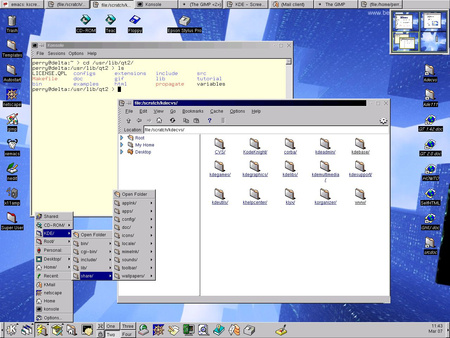 LINUX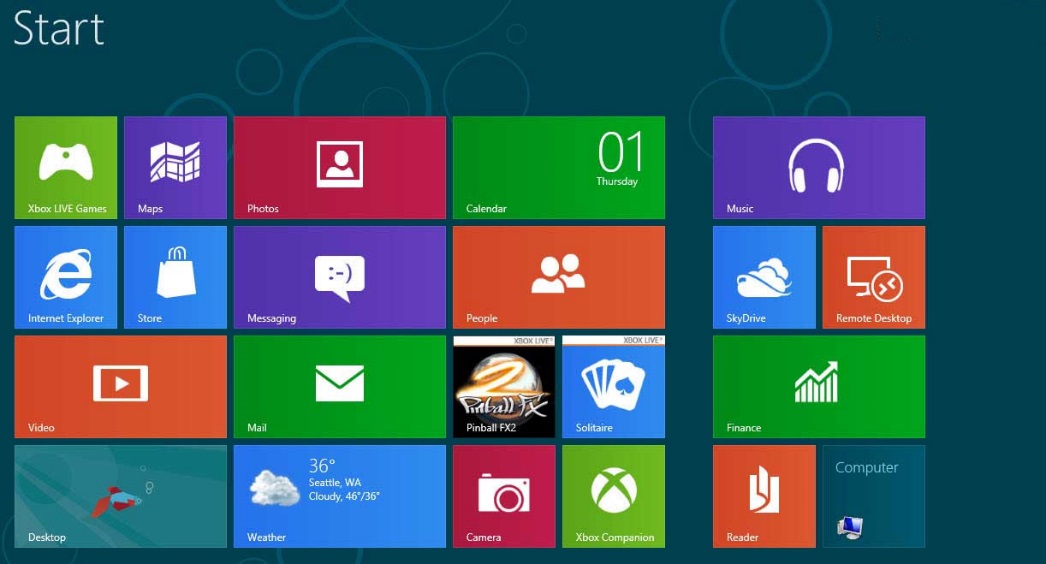 Windows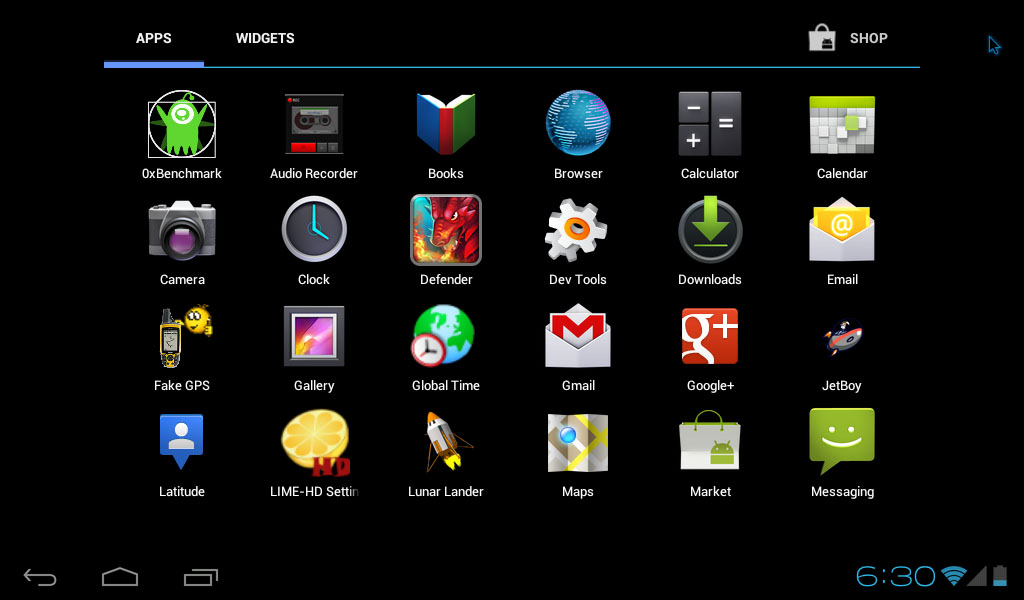 Android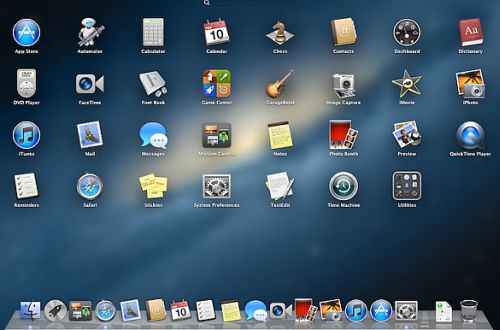 Mac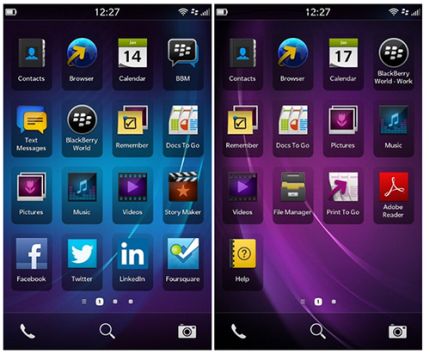 Blackberry